                  Ҡ А Р А Р						                  ПОСТАНОВЛЕНИЕ    «14» февраль 2020 й.	                      № 18                             «14» февраля 2020 г.Об изменении адреса Руководствуясь Федеральным законом от 06.10.2003 № 131-ФЗ "Об общих принципах организации местного самоуправления в Российской Федерации", Федеральным законом от 28.12.2013 № 443-ФЗ "О федеральной информационной адресной системе и о внесении изменений в Федеральный закон "Об общих принципах организации местного самоуправления в Российской Федерации", Правилами присвоения, изменения и аннулирования адресов, утвержденными Постановлением Правительства Российской Федерации от 19.11.2014 № 1221, ПОСТАНОВЛЯЮ:Изменить адреса следующих объектов адресации:1.1. Земельного участка с кадастровым номером: 02:53:060102:63адрес: Российская Федерация, Республика Башкортостан, Шаранский муниципальный район, Сельское поселение Дмитриево-Полянский сельсовет, деревня Дмитриева Поляна, улица Школьная, д 8изменить на следующий адрес: Российская Федерация, Республика Башкортостан, Шаранский муниципальный район, Сельское поселение Дмитриево-Полянский сельсовет, деревня Дмитриева Поляна, улица Промзона, земельный участок 82. Контроль за исполнением настоящего Постановления оставляю за собой.Глава администрации сельского поселения                                И.Р. Галиев                                             Ҡ А Р А Р						                  ПОСТАНОВЛЕНИЕ    «14» февраль 2020 й.	                      № 19                             «14» февраля 2020 г.Об изменении адреса Руководствуясь Федеральным законом от 06.10.2003 № 131-ФЗ "Об общих принципах организации местного самоуправления в Российской Федерации", Федеральным законом от 28.12.2013 № 443-ФЗ "О федеральной информационной адресной системе и о внесении изменений в Федеральный закон "Об общих принципах организации местного самоуправления в Российской Федерации", Правилами присвоения, изменения и аннулирования адресов, утвержденными Постановлением Правительства Российской Федерации от 19.11.2014 № 1221, ПОСТАНОВЛЯЮ:Изменить адреса следующих объектов адресации:1.1. Земельного участка с кадастровым номером: 02:53:060102:87адрес: Российская Федерация, Республика Башкортостан, Шаранский муниципальный район, Сельское поселение Дмитриево-Полянский сельсовет, деревня Дмитриева Поляна, улица Школьная, д 6изменить на следующий адрес: Российская Федерация, Республика Башкортостан, Шаранский муниципальный район, Сельское поселение Дмитриево-Полянский сельсовет, деревня Дмитриева Поляна, улица Промзона, земельный участок 6А2. Контроль за исполнением настоящего Постановления оставляю за собой.Глава администрации сельского поселения                                И.Р. Галиев                                             Ҡ А Р А Р						                  ПОСТАНОВЛЕНИЕ    «14» февраль 2020 й.	                      № 20                             «14» февраля 2020 г.Об изменении адреса Руководствуясь Федеральным законом от 06.10.2003 № 131-ФЗ "Об общих принципах организации местного самоуправления в Российской Федерации", Федеральным законом от 28.12.2013 № 443-ФЗ "О федеральной информационной адресной системе и о внесении изменений в Федеральный закон "Об общих принципах организации местного самоуправления в Российской Федерации", Правилами присвоения, изменения и аннулирования адресов, утвержденными Постановлением Правительства Российской Федерации от 19.11.2014 № 1221, ПОСТАНОВЛЯЮ:Изменить адреса следующего объекта адресации:1.1. Земельного участка с кадастровым номером: 02:53:000000:1380адрес: Республика Башкортостан, Шаранский район, с/с Дмитриево-Полянскийизменить на следующий адрес: Российская Федерация, Республика Башкортостан, Шаранский муниципальный район, Сельское поселение Дмитриево-Полянский сельсовет, деревня Дмитриева Поляна, Туйгунский пруд, сооружение 13802. Контроль за исполнением настоящего Постановления оставляю за собой.Глава администрации сельского поселения                                И.Р. Галиев                                             Ҡ А Р А Р						                  ПОСТАНОВЛЕНИЕ    «14» февраль 2020 й.	                      № 21                             «14» февраля 2020 г.Об изменении адреса Руководствуясь Федеральным законом от 06.10.2003 № 131-ФЗ "Об общих принципах организации местного самоуправления в Российской Федерации", Федеральным законом от 28.12.2013 № 443-ФЗ "О федеральной информационной адресной системе и о внесении изменений в Федеральный закон "Об общих принципах организации местного самоуправления в Российской Федерации", Правилами присвоения, изменения и аннулирования адресов, утвержденными Постановлением Правительства Российской Федерации от 19.11.2014 № 1221, ПОСТАНОВЛЯЮ:Изменить адреса следующих объектов адресации:1.2.  Нежилого здания с кадастровым номером: 02:53:060101:141адрес: Российская Федерация, Республика Башкортостан, Шаранский муниципальный район, Сельское поселение Дмитриево-Полянский сельсовет, деревня Дмитриева Поляна, литер Г10изменить на следующий адрес: Российская Федерация, Республика Башкортостан, Шаранский муниципальный район, Сельское поселение Дмитриево-Полянский сельсовет, деревня Дмитриева Поляна, улица Промзона, дом 7, строение 10.2. Контроль за исполнением настоящего Постановления оставляю за собой.Глава администрации сельского поселения                                И.Р. Галиев                                             Ҡ А Р А Р						                  ПОСТАНОВЛЕНИЕ    «14» февраль 2020 й.	                      № 22                            «14» февраля 2020 г.Об изменении адреса Руководствуясь Федеральным законом от 06.10.2003 № 131-ФЗ "Об общих принципах организации местного самоуправления в Российской Федерации", Федеральным законом от 28.12.2013 № 443-ФЗ "О федеральной информационной адресной системе и о внесении изменений в Федеральный закон "Об общих принципах организации местного самоуправления в Российской Федерации", Правилами присвоения, изменения и аннулирования адресов, утвержденными Постановлением Правительства Российской Федерации от 19.11.2014 № 1221, ПОСТАНОВЛЯЮ:Изменить адреса следующих объектов адресации:1.2.  Нежилого здания с кадастровым номером: 02:53:060101:142адрес: Российская Федерация, Республика Башкортостан, Шаранский муниципальный район, Сельское поселение Дмитриево-Полянский сельсовет, деревня Дмитриева Поляна, литер Г9изменить на следующий адрес: Российская Федерация, Республика Башкортостан, Шаранский муниципальный район, Сельское поселение Дмитриево-Полянский сельсовет, деревня Дмитриева Поляна, улица Промзона, дом 7, строение 9.2. Контроль за исполнением настоящего Постановления оставляю за собой.Глава администрации сельского поселения                                И.Р. Галиев                                             Ҡ А Р А Р						                  ПОСТАНОВЛЕНИЕ    «14» февраль 2020 й.	                      № 23                             «14» февраля 2020 г.Об изменении адреса Руководствуясь Федеральным законом от 06.10.2003 № 131-ФЗ "Об общих принципах организации местного самоуправления в Российской Федерации", Федеральным законом от 28.12.2013 № 443-ФЗ "О федеральной информационной адресной системе и о внесении изменений в Федеральный закон "Об общих принципах организации местного самоуправления в Российской Федерации", Правилами присвоения, изменения и аннулирования адресов, утвержденными Постановлением Правительства Российской Федерации от 19.11.2014 № 1221, ПОСТАНОВЛЯЮ:Изменить адреса следующих объектов адресации:1.2.  Нежилого здания с кадастровым номером: 02:53:060101:143адрес: Российская Федерация, Республика Башкортостан, Шаранский муниципальный район, Сельское поселение Дмитриево-Полянский сельсовет, деревня Дмитриева Поляна, литер Г7.изменить на следующий адрес: Российская Федерация, Республика Башкортостан, Шаранский муниципальный район, Сельское поселение Дмитриево-Полянский сельсовет, деревня Дмитриева Поляна, улица Промзона, дом 7, строение 7.2. Контроль за исполнением настоящего Постановления оставляю за собой.Глава администрации сельского поселения                                И.Р. Галиев                                             Ҡ А Р А Р						                  ПОСТАНОВЛЕНИЕ    «14» февраль 2020 й.	                      № 24                             «14» февраля 2020 г.Об изменении адреса Руководствуясь Федеральным законом от 06.10.2003 № 131-ФЗ "Об общих принципах организации местного самоуправления в Российской Федерации", Федеральным законом от 28.12.2013 № 443-ФЗ "О федеральной информационной адресной системе и о внесении изменений в Федеральный закон "Об общих принципах организации местного самоуправления в Российской Федерации", Правилами присвоения, изменения и аннулирования адресов, утвержденными Постановлением Правительства Российской Федерации от 19.11.2014 № 1221, ПОСТАНОВЛЯЮ:Изменить адреса следующих объектов адресации:1.2.  Нежилого здания с кадастровым номером: 02:53:060101:144адрес: Российская Федерация, Республика Башкортостан, Шаранский муниципальный район, Сельское поселение Дмитриево-Полянский сельсовет, деревня Дмитриева Поляна, литер Г6.изменить на следующий адрес: Российская Федерация, Республика Башкортостан, Шаранский муниципальный район, Сельское поселение Дмитриево-Полянский сельсовет, деревня Дмитриева Поляна, улица Промзона, дом 7, строение 6.2. Контроль за исполнением настоящего Постановления оставляю за собой.Глава администрации сельского поселения                                И.Р. Галиев                                             Ҡ А Р А Р						                  ПОСТАНОВЛЕНИЕ    «14» февраль 2020 й.	                      № 25                             «14» февраля 2020 г.Об изменении адреса Руководствуясь Федеральным законом от 06.10.2003 № 131-ФЗ "Об общих принципах организации местного самоуправления в Российской Федерации", Федеральным законом от 28.12.2013 № 443-ФЗ "О федеральной информационной адресной системе и о внесении изменений в Федеральный закон "Об общих принципах организации местного самоуправления в Российской Федерации", Правилами присвоения, изменения и аннулирования адресов, утвержденными Постановлением Правительства Российской Федерации от 19.11.2014 № 1221, ПОСТАНОВЛЯЮ:Изменить адреса следующих объектов адресации:1.2.  Нежилого здания с кадастровым номером: 02:53:060101:145адрес: Российская Федерация, Республика Башкортостан, Шаранский муниципальный район, Сельское поселение Дмитриево-Полянский сельсовет, деревня Дмитриева Поляна, литер Г5.изменить на следующий адрес: Российская Федерация, Республика Башкортостан, Шаранский муниципальный район, Сельское поселение Дмитриево-Полянский сельсовет, деревня Дмитриева Поляна, улица Промзона, дом 7, строение 5.2. Контроль за исполнением настоящего Постановления оставляю за собой.Глава администрации сельского поселения                                И.Р. Галиев                                             Ҡ А Р А Р						                  ПОСТАНОВЛЕНИЕ    «14» февраль 2020 й.	                      № 26                             «14» февраля 2020 г.Об изменении адреса Руководствуясь Федеральным законом от 06.10.2003 № 131-ФЗ "Об общих принципах организации местного самоуправления в Российской Федерации", Федеральным законом от 28.12.2013 № 443-ФЗ "О федеральной информационной адресной системе и о внесении изменений в Федеральный закон "Об общих принципах организации местного самоуправления в Российской Федерации", Правилами присвоения, изменения и аннулирования адресов, утвержденными Постановлением Правительства Российской Федерации от 19.11.2014 № 1221, ПОСТАНОВЛЯЮ:Изменить адреса следующего объекта адресации:1.2.  Нежилого здания с кадастровым номером: 02:53:060101:146адрес: Российская Федерация, Республика Башкортостан, Шаранский муниципальный район, Сельское поселение Дмитриево-Полянский сельсовет, деревня Дмитриева Поляна, литер Г4.изменить на следующий адрес: Российская Федерация, Республика Башкортостан, Шаранский муниципальный район, Сельское поселение Дмитриево-Полянский сельсовет, деревня Дмитриева Поляна, улица Промзона, дом 7, строение 4.2. Контроль за исполнением настоящего Постановления оставляю за собой.Глава администрации сельского поселения                                И.Р. Галиев                                             Ҡ А Р А Р						                  ПОСТАНОВЛЕНИЕ    «14» февраль 2020 й.	                      № 27                             «14» февраля 2020 г.Об изменении адреса Руководствуясь Федеральным законом от 06.10.2003 № 131-ФЗ "Об общих принципах организации местного самоуправления в Российской Федерации", Федеральным законом от 28.12.2013 № 443-ФЗ "О федеральной информационной адресной системе и о внесении изменений в Федеральный закон "Об общих принципах организации местного самоуправления в Российской Федерации", Правилами присвоения, изменения и аннулирования адресов, утвержденными Постановлением Правительства Российской Федерации от 19.11.2014 № 1221, ПОСТАНОВЛЯЮ:Изменить адрес следующего объекта адресации:1.2.  Нежилого здания с кадастровым номером: 02:53:060101:147адрес: Российская Федерация, Республика Башкортостан, Шаранский муниципальный район, Сельское поселение Дмитриево-Полянский сельсовет, деревня Дмитриева Поляна, литер Г3.изменить на следующий адрес: Российская Федерация, Республика Башкортостан, Шаранский муниципальный район, Сельское поселение Дмитриево-Полянский сельсовет, деревня Дмитриева Поляна, улица Промзона, дом 7, строение 3.2. Контроль за исполнением настоящего Постановления оставляю за собой.Глава администрации сельского поселения                                И.Р. Галиев                                             Ҡ А Р А Р						                  ПОСТАНОВЛЕНИЕ    «14» февраль 2020 й.	                      № 28                             «14» февраля 2020 г.Об изменении адреса Руководствуясь Федеральным законом от 06.10.2003 № 131-ФЗ "Об общих принципах организации местного самоуправления в Российской Федерации", Федеральным законом от 28.12.2013 № 443-ФЗ "О федеральной информационной адресной системе и о внесении изменений в Федеральный закон "Об общих принципах организации местного самоуправления в Российской Федерации", Правилами присвоения, изменения и аннулирования адресов, утвержденными Постановлением Правительства Российской Федерации от 19.11.2014 № 1221, ПОСТАНОВЛЯЮ:Изменить адрес следующего объекта адресации:1.2.  Нежилого здания с кадастровым номером: 02:53:060101:148адрес: Российская Федерация, Республика Башкортостан, Шаранский муниципальный район, Сельское поселение Дмитриево-Полянский сельсовет, деревня Дмитриева Поляна, литер Г2.изменить на следующий адрес: Российская Федерация, Республика Башкортостан, Шаранский муниципальный район, Сельское поселение Дмитриево-Полянский сельсовет, деревня Дмитриева Поляна, улица Промзона, дом 7, строение 2.2. Контроль за исполнением настоящего Постановления оставляю за собой.Глава администрации сельского поселения                                И.Р. Галиев                                             Ҡ А Р А Р						                  ПОСТАНОВЛЕНИЕ    «14» февраль 2020 й.	                      № 29                             «14» февраля 2020 г.Об изменении адреса Руководствуясь Федеральным законом от 06.10.2003 № 131-ФЗ "Об общих принципах организации местного самоуправления в Российской Федерации", Федеральным законом от 28.12.2013 № 443-ФЗ "О федеральной информационной адресной системе и о внесении изменений в Федеральный закон "Об общих принципах организации местного самоуправления в Российской Федерации", Правилами присвоения, изменения и аннулирования адресов, утвержденными Постановлением Правительства Российской Федерации от 19.11.2014 № 1221, ПОСТАНОВЛЯЮ:Изменить адрес следующего объекта адресации:1.2.  Нежилого здания с кадастровым номером: 02:53:060101:149адрес: Российская Федерация, Республика Башкортостан, Шаранский муниципальный район, Сельское поселение Дмитриево-Полянский сельсовет, деревня Дмитриева Поляна, литер Г1.изменить на следующий адрес: Российская Федерация, Республика Башкортостан, Шаранский муниципальный район, Сельское поселение Дмитриево-Полянский сельсовет, деревня Дмитриева Поляна, улица Промзона, дом 7, строение 1.2. Контроль за исполнением настоящего Постановления оставляю за собой.Глава администрации сельского поселения                                И.Р. Галиев                                             Ҡ А Р А Р						                  ПОСТАНОВЛЕНИЕ    «14» февраль 2020 й.	                      № 30                             «14» февраля 2020 г.Об изменении адреса Руководствуясь Федеральным законом от 06.10.2003 № 131-ФЗ "Об общих принципах организации местного самоуправления в Российской Федерации", Федеральным законом от 28.12.2013 № 443-ФЗ "О федеральной информационной адресной системе и о внесении изменений в Федеральный закон "Об общих принципах организации местного самоуправления в Российской Федерации", Правилами присвоения, изменения и аннулирования адресов, утвержденными Постановлением Правительства Российской Федерации от 19.11.2014 № 1221, ПОСТАНОВЛЯЮ:Изменить адрес следующего объекта адресации:1.2.  Нежилого здания с кадастровым номером: 02:53:060101:150адрес: Российская Федерация, Республика Башкортостан, Шаранский муниципальный район, Сельское поселение Дмитриево-Полянский сельсовет, деревня Дмитриева Поляна, литер Г6.изменить на следующий адрес: Российская Федерация, Республика Башкортостан, Шаранский муниципальный район, Сельское поселение Дмитриево-Полянский сельсовет, деревня Дмитриева Поляна, улица Промзона, дом 8, строение 6.2. Контроль за исполнением настоящего Постановления оставляю за собой.Глава администрации сельского поселения                                И.Р. Галиев                                             Ҡ А Р А Р						                  ПОСТАНОВЛЕНИЕ    «14» февраль 2020 й.	                      № 31                             «14» февраля 2020 г.Об изменении адреса Руководствуясь Федеральным законом от 06.10.2003 № 131-ФЗ "Об общих принципах организации местного самоуправления в Российской Федерации", Федеральным законом от 28.12.2013 № 443-ФЗ "О федеральной информационной адресной системе и о внесении изменений в Федеральный закон "Об общих принципах организации местного самоуправления в Российской Федерации", Правилами присвоения, изменения и аннулирования адресов, утвержденными Постановлением Правительства Российской Федерации от 19.11.2014 № 1221, ПОСТАНОВЛЯЮ:Изменить адрес следующего объекта адресации:1.2.  Нежилого здания с кадастровым номером: 02:53:060101:151адрес: Российская Федерация, Республика Башкортостан, Шаранский муниципальный район, Сельское поселение Дмитриево-Полянский сельсовет, деревня Дмитриева Поляна, литер Г5.изменить на следующий адрес: Российская Федерация, Республика Башкортостан, Шаранский муниципальный район, Сельское поселение Дмитриево-Полянский сельсовет, деревня Дмитриева Поляна, улица Промзона, дом 8, строение 5.2. Контроль за исполнением настоящего Постановления оставляю за собой.Глава администрации сельского поселения                                И.Р. Галиев                                             Ҡ А Р А Р						                  ПОСТАНОВЛЕНИЕ    «14» февраль 2020 й.	                      № 32                             «14» февраля 2020 г.Об изменении адреса Руководствуясь Федеральным законом от 06.10.2003 № 131-ФЗ "Об общих принципах организации местного самоуправления в Российской Федерации", Федеральным законом от 28.12.2013 № 443-ФЗ "О федеральной информационной адресной системе и о внесении изменений в Федеральный закон "Об общих принципах организации местного самоуправления в Российской Федерации", Правилами присвоения, изменения и аннулирования адресов, утвержденными Постановлением Правительства Российской Федерации от 19.11.2014 № 1221, ПОСТАНОВЛЯЮ:Изменить адрес следующего объекта адресации:1.2.  Нежилого здания с кадастровым номером: 02:53:060101:152адрес: Российская Федерация, Республика Башкортостан, Шаранский муниципальный район, Сельское поселение Дмитриево-Полянский сельсовет, деревня Дмитриева Поляна, литер Г4.изменить на следующий адрес: Российская Федерация, Республика Башкортостан, Шаранский муниципальный район, Сельское поселение Дмитриево-Полянский сельсовет, деревня Дмитриева Поляна, улица Промзона, дом 8А, строение 4.2. Контроль за исполнением настоящего Постановления оставляю за собой.Глава администрации сельского поселения                                И.Р. Галиев                                             Ҡ А Р А Р						                  ПОСТАНОВЛЕНИЕ    «14» февраль 2020 й.	                      № 33                             «14» февраля 2020 г.Об изменении адреса Руководствуясь Федеральным законом от 06.10.2003 № 131-ФЗ "Об общих принципах организации местного самоуправления в Российской Федерации", Федеральным законом от 28.12.2013 № 443-ФЗ "О федеральной информационной адресной системе и о внесении изменений в Федеральный закон "Об общих принципах организации местного самоуправления в Российской Федерации", Правилами присвоения, изменения и аннулирования адресов, утвержденными Постановлением Правительства Российской Федерации от 19.11.2014 № 1221, ПОСТАНОВЛЯЮ:Изменить адрес следующего объекта адресации:1.2.  Нежилого здания с кадастровым номером: 02:53:060101:153адрес: Российская Федерация, Республика Башкортостан, Шаранский муниципальный район, Сельское поселение Дмитриево-Полянский сельсовет, деревня Дмитриева Поляна, литер Г3.изменить на следующий адрес: Российская Федерация, Республика Башкортостан, Шаранский муниципальный район, Сельское поселение Дмитриево-Полянский сельсовет, деревня Дмитриева Поляна, улица Промзона, дом 8, строение 3.2. Контроль за исполнением настоящего Постановления оставляю за собой.Глава администрации сельского поселения                                И.Р. Галиев                                             Ҡ А Р А Р						                  ПОСТАНОВЛЕНИЕ    «14» февраль 2020 й.	                      № 34                             «14» февраля 2020 г.Об изменении адреса Руководствуясь Федеральным законом от 06.10.2003 № 131-ФЗ "Об общих принципах организации местного самоуправления в Российской Федерации", Федеральным законом от 28.12.2013 № 443-ФЗ "О федеральной информационной адресной системе и о внесении изменений в Федеральный закон "Об общих принципах организации местного самоуправления в Российской Федерации", Правилами присвоения, изменения и аннулирования адресов, утвержденными Постановлением Правительства Российской Федерации от 19.11.2014 № 1221, ПОСТАНОВЛЯЮ:Изменить адрес следующего объекта адресации:1.2.  Нежилого здания с кадастровым номером: 02:53:060101:154адрес: Российская Федерация, Республика Башкортостан, Шаранский муниципальный район, Сельское поселение Дмитриево-Полянский сельсовет, деревня Дмитриева Поляна, литер Г2.изменить на следующий адрес: Российская Федерация, Республика Башкортостан, Шаранский муниципальный район, Сельское поселение Дмитриево-Полянский сельсовет, деревня Дмитриева Поляна, улица Промзона, дом 8, строение 2.2. Контроль за исполнением настоящего Постановления оставляю за собой.Глава администрации сельского поселения                                И.Р. Галиев                                             Ҡ А Р А Р						                  ПОСТАНОВЛЕНИЕ    «14» февраль 2020 й.	                      № 35                             «14» февраля 2020 г.Об изменении адреса Руководствуясь Федеральным законом от 06.10.2003 № 131-ФЗ "Об общих принципах организации местного самоуправления в Российской Федерации", Федеральным законом от 28.12.2013 № 443-ФЗ "О федеральной информационной адресной системе и о внесении изменений в Федеральный закон "Об общих принципах организации местного самоуправления в Российской Федерации", Правилами присвоения, изменения и аннулирования адресов, утвержденными Постановлением Правительства Российской Федерации от 19.11.2014 № 1221, ПОСТАНОВЛЯЮ:Изменить адрес следующего объекта адресации:1.2.  Нежилого здания с кадастровым номером: 02:53:060101:159адрес: Российская Федерация, Республика Башкортостан, Шаранский муниципальный район, Сельское поселение Дмитриево-Полянский сельсовет, деревня Дмитриева Поляна, Промзона №5.изменить на следующий адрес: Российская Федерация, Республика Башкортостан, Шаранский муниципальный район, Сельское поселение Дмитриево-Полянский сельсовет, деревня Дмитриева Поляна, улица Промзона, здание 5.2. Контроль за исполнением настоящего Постановления оставляю за собой.Глава администрации сельского поселения                                И.Р. Галиев                           Башҡортостан РеспубликаһыныңШаран районы муниципаль районының Дмитриева Поляна ауыл Советыауыл биләмәһе хакимиәтеБасыу урам, 2а йорт, Дмитриева Поляна ауылы, Шаран районы, Башҡортостан Республикаһы, 452630  тел.(34769) 2-68-00 e-mail: dmpolss@yandex.ru.http://www.dmpol.sharan-sovet.ru ИНН 0251000704, ОГРН 1020200613476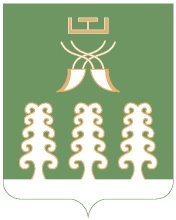 Администрация сельского поселения                   Дмитриево-Полянский сельсоветмуниципального районаШаранский районРеспублики Башкортостанул.Полевая, д.2а, д. Дмитриева Поляна Шаранский район, Республика Башкортостан 452630          тел.(34769) 2-68-00 e-mail: dmpolss@yandex.ruhttp://www.dmpol.sharan-sovet.ru.ИНН 0251000704, ОГРН 1020200613476Башҡортостан РеспубликаһыныңШаран районы муниципаль районының Дмитриева Поляна ауыл Советыауыл биләмәһе хакимиәтеБасыу урам, 2а йорт, Дмитриева Поляна ауылы, Шаран районы, Башҡортостан Республикаһы, 452630  тел.(34769) 2-68-00 e-mail: dmpolss@yandex.ru.http://www.dmpol.sharan-sovet.ru ИНН 0251000704, ОГРН 1020200613476Администрация сельского поселения                   Дмитриево-Полянский сельсоветмуниципального районаШаранский районРеспублики Башкортостанул.Полевая, д.2а, д. Дмитриева Поляна Шаранский район, Республика Башкортостан 452630          тел.(34769) 2-68-00 e-mail: dmpolss@yandex.ruhttp://www.dmpol.sharan-sovet.ru.ИНН 0251000704, ОГРН 1020200613476Башҡортостан РеспубликаһыныңШаран районы муниципаль районының Дмитриева Поляна ауыл Советыауыл биләмәһе хакимиәтеБасыу урам, 2а йорт, Дмитриева Поляна ауылы, Шаран районы, Башҡортостан Республикаһы, 452630  тел.(34769) 2-68-00 e-mail: dmpolss@yandex.ru.http://www.dmpol.sharan-sovet.ru ИНН 0251000704, ОГРН 1020200613476Администрация сельского поселения                   Дмитриево-Полянский сельсоветмуниципального районаШаранский районРеспублики Башкортостанул.Полевая, д.2а, д. Дмитриева Поляна Шаранский район, Республика Башкортостан 452630          тел.(34769) 2-68-00 e-mail: dmpolss@yandex.ruhttp://www.dmpol.sharan-sovet.ru.ИНН 0251000704, ОГРН 1020200613476Башҡортостан РеспубликаһыныңШаран районы муниципаль районының Дмитриева Поляна ауыл Советыауыл биләмәһе хакимиәтеБасыу урам, 2а йорт, Дмитриева Поляна ауылы, Шаран районы, Башҡортостан Республикаһы, 452630  тел.(34769) 2-68-00 e-mail: dmpolss@yandex.ru.http://www.dmpol.sharan-sovet.ru ИНН 0251000704, ОГРН 1020200613476Администрация сельского поселения                   Дмитриево-Полянский сельсоветмуниципального районаШаранский районРеспублики Башкортостанул.Полевая, д.2а, д. Дмитриева Поляна Шаранский район, Республика Башкортостан 452630          тел.(34769) 2-68-00 e-mail: dmpolss@yandex.ruhttp://www.dmpol.sharan-sovet.ru.ИНН 0251000704, ОГРН 1020200613476Башҡортостан РеспубликаһыныңШаран районы муниципаль районының Дмитриева Поляна ауыл Советыауыл биләмәһе хакимиәтеБасыу урам, 2а йорт, Дмитриева Поляна ауылы, Шаран районы, Башҡортостан Республикаһы, 452630  тел.(34769) 2-68-00 e-mail: dmpolss@yandex.ru.http://www.dmpol.sharan-sovet.ru ИНН 0251000704, ОГРН 1020200613476Администрация сельского поселения                   Дмитриево-Полянский сельсоветмуниципального районаШаранский районРеспублики Башкортостанул.Полевая, д.2а, д. Дмитриева Поляна Шаранский район, Республика Башкортостан 452630          тел.(34769) 2-68-00 e-mail: dmpolss@yandex.ruhttp://www.dmpol.sharan-sovet.ru.ИНН 0251000704, ОГРН 1020200613476Башҡортостан РеспубликаһыныңШаран районы муниципаль районының Дмитриева Поляна ауыл Советыауыл биләмәһе хакимиәтеБасыу урам, 2а йорт, Дмитриева Поляна ауылы, Шаран районы, Башҡортостан Республикаһы, 452630  тел.(34769) 2-68-00 e-mail: dmpolss@yandex.ru.http://www.dmpol.sharan-sovet.ru ИНН 0251000704, ОГРН 1020200613476Администрация сельского поселения                   Дмитриево-Полянский сельсоветмуниципального районаШаранский районРеспублики Башкортостанул.Полевая, д.2а, д. Дмитриева Поляна Шаранский район, Республика Башкортостан 452630          тел.(34769) 2-68-00 e-mail: dmpolss@yandex.ruhttp://www.dmpol.sharan-sovet.ru.ИНН 0251000704, ОГРН 1020200613476Башҡортостан РеспубликаһыныңШаран районы муниципаль районының Дмитриева Поляна ауыл Советыауыл биләмәһе хакимиәтеБасыу урам, 2а йорт, Дмитриева Поляна ауылы, Шаран районы, Башҡортостан Республикаһы, 452630  тел.(34769) 2-68-00 e-mail: dmpolss@yandex.ru.http://www.dmpol.sharan-sovet.ru ИНН 0251000704, ОГРН 1020200613476Администрация сельского поселения                   Дмитриево-Полянский сельсоветмуниципального районаШаранский районРеспублики Башкортостанул.Полевая, д.2а, д. Дмитриева Поляна Шаранский район, Республика Башкортостан 452630          тел.(34769) 2-68-00 e-mail: dmpolss@yandex.ruhttp://www.dmpol.sharan-sovet.ru.ИНН 0251000704, ОГРН 1020200613476Башҡортостан РеспубликаһыныңШаран районы муниципаль районының Дмитриева Поляна ауыл Советыауыл биләмәһе хакимиәтеБасыу урам, 2а йорт, Дмитриева Поляна ауылы, Шаран районы, Башҡортостан Республикаһы, 452630  тел.(34769) 2-68-00 e-mail: dmpolss@yandex.ru.http://www.dmpol.sharan-sovet.ru ИНН 0251000704, ОГРН 1020200613476Администрация сельского поселения                   Дмитриево-Полянский сельсоветмуниципального районаШаранский районРеспублики Башкортостанул.Полевая, д.2а, д. Дмитриева Поляна Шаранский район, Республика Башкортостан 452630          тел.(34769) 2-68-00 e-mail: dmpolss@yandex.ruhttp://www.dmpol.sharan-sovet.ru.ИНН 0251000704, ОГРН 1020200613476Башҡортостан РеспубликаһыныңШаран районы муниципаль районының Дмитриева Поляна ауыл Советыауыл биләмәһе хакимиәтеБасыу урам, 2а йорт, Дмитриева Поляна ауылы, Шаран районы, Башҡортостан Республикаһы, 452630  тел.(34769) 2-68-00 e-mail: dmpolss@yandex.ru.http://www.dmpol.sharan-sovet.ru ИНН 0251000704, ОГРН 1020200613476Администрация сельского поселения                   Дмитриево-Полянский сельсоветмуниципального районаШаранский районРеспублики Башкортостанул.Полевая, д.2а, д. Дмитриева Поляна Шаранский район, Республика Башкортостан 452630          тел.(34769) 2-68-00 e-mail: dmpolss@yandex.ruhttp://www.dmpol.sharan-sovet.ru.ИНН 0251000704, ОГРН 1020200613476Башҡортостан РеспубликаһыныңШаран районы муниципаль районының Дмитриева Поляна ауыл Советыауыл биләмәһе хакимиәтеБасыу урам, 2а йорт, Дмитриева Поляна ауылы, Шаран районы, Башҡортостан Республикаһы, 452630  тел.(34769) 2-68-00 e-mail: dmpolss@yandex.ru.http://www.dmpol.sharan-sovet.ru ИНН 0251000704, ОГРН 1020200613476Администрация сельского поселения                   Дмитриево-Полянский сельсоветмуниципального районаШаранский районРеспублики Башкортостанул.Полевая, д.2а, д. Дмитриева Поляна Шаранский район, Республика Башкортостан 452630          тел.(34769) 2-68-00 e-mail: dmpolss@yandex.ruhttp://www.dmpol.sharan-sovet.ru.ИНН 0251000704, ОГРН 1020200613476Башҡортостан РеспубликаһыныңШаран районы муниципаль районының Дмитриева Поляна ауыл Советыауыл биләмәһе хакимиәтеБасыу урам, 2а йорт, Дмитриева Поляна ауылы, Шаран районы, Башҡортостан Республикаһы, 452630  тел.(34769) 2-68-00 e-mail: dmpolss@yandex.ru.http://www.dmpol.sharan-sovet.ru ИНН 0251000704, ОГРН 1020200613476Администрация сельского поселения                   Дмитриево-Полянский сельсоветмуниципального районаШаранский районРеспублики Башкортостанул.Полевая, д.2а, д. Дмитриева Поляна Шаранский район, Республика Башкортостан 452630          тел.(34769) 2-68-00 e-mail: dmpolss@yandex.ruhttp://www.dmpol.sharan-sovet.ru.ИНН 0251000704, ОГРН 1020200613476Башҡортостан РеспубликаһыныңШаран районы муниципаль районының Дмитриева Поляна ауыл Советыауыл биләмәһе хакимиәтеБасыу урам, 2а йорт, Дмитриева Поляна ауылы, Шаран районы, Башҡортостан Республикаһы, 452630  тел.(34769) 2-68-00 e-mail: dmpolss@yandex.ru.http://www.dmpol.sharan-sovet.ru ИНН 0251000704, ОГРН 1020200613476Администрация сельского поселения                   Дмитриево-Полянский сельсоветмуниципального районаШаранский районРеспублики Башкортостанул.Полевая, д.2а, д. Дмитриева Поляна Шаранский район, Республика Башкортостан 452630          тел.(34769) 2-68-00 e-mail: dmpolss@yandex.ruhttp://www.dmpol.sharan-sovet.ru.ИНН 0251000704, ОГРН 1020200613476Башҡортостан РеспубликаһыныңШаран районы муниципаль районының Дмитриева Поляна ауыл Советыауыл биләмәһе хакимиәтеБасыу урам, 2а йорт, Дмитриева Поляна ауылы, Шаран районы, Башҡортостан Республикаһы, 452630  тел.(34769) 2-68-00 e-mail: dmpolss@yandex.ru.http://www.dmpol.sharan-sovet.ru ИНН 0251000704, ОГРН 1020200613476Администрация сельского поселения                   Дмитриево-Полянский сельсоветмуниципального районаШаранский районРеспублики Башкортостанул.Полевая, д.2а, д. Дмитриева Поляна Шаранский район, Республика Башкортостан 452630          тел.(34769) 2-68-00 e-mail: dmpolss@yandex.ruhttp://www.dmpol.sharan-sovet.ru.ИНН 0251000704, ОГРН 1020200613476Башҡортостан РеспубликаһыныңШаран районы муниципаль районының Дмитриева Поляна ауыл Советыауыл биләмәһе хакимиәтеБасыу урам, 2а йорт, Дмитриева Поляна ауылы, Шаран районы, Башҡортостан Республикаһы, 452630  тел.(34769) 2-68-00 e-mail: dmpolss@yandex.ru.http://www.dmpol.sharan-sovet.ru ИНН 0251000704, ОГРН 1020200613476Администрация сельского поселения                   Дмитриево-Полянский сельсоветмуниципального районаШаранский районРеспублики Башкортостанул.Полевая, д.2а, д. Дмитриева Поляна Шаранский район, Республика Башкортостан 452630          тел.(34769) 2-68-00 e-mail: dmpolss@yandex.ruhttp://www.dmpol.sharan-sovet.ru.ИНН 0251000704, ОГРН 1020200613476Башҡортостан РеспубликаһыныңШаран районы муниципаль районының Дмитриева Поляна ауыл Советыауыл биләмәһе хакимиәтеБасыу урам, 2а йорт, Дмитриева Поляна ауылы, Шаран районы, Башҡортостан Республикаһы, 452630  тел.(34769) 2-68-00 e-mail: dmpolss@yandex.ru.http://www.dmpol.sharan-sovet.ru ИНН 0251000704, ОГРН 1020200613476Администрация сельского поселения                   Дмитриево-Полянский сельсоветмуниципального районаШаранский районРеспублики Башкортостанул.Полевая, д.2а, д. Дмитриева Поляна Шаранский район, Республика Башкортостан 452630          тел.(34769) 2-68-00 e-mail: dmpolss@yandex.ruhttp://www.dmpol.sharan-sovet.ru.ИНН 0251000704, ОГРН 1020200613476Башҡортостан РеспубликаһыныңШаран районы муниципаль районының Дмитриева Поляна ауыл Советыауыл биләмәһе хакимиәтеБасыу урам, 2а йорт, Дмитриева Поляна ауылы, Шаран районы, Башҡортостан Республикаһы, 452630  тел.(34769) 2-68-00 e-mail: dmpolss@yandex.ru.http://www.dmpol.sharan-sovet.ru ИНН 0251000704, ОГРН 1020200613476Администрация сельского поселения                   Дмитриево-Полянский сельсоветмуниципального районаШаранский районРеспублики Башкортостанул.Полевая, д.2а, д. Дмитриева Поляна Шаранский район, Республика Башкортостан 452630          тел.(34769) 2-68-00 e-mail: dmpolss@yandex.ruhttp://www.dmpol.sharan-sovet.ru.ИНН 0251000704, ОГРН 1020200613476Башҡортостан РеспубликаһыныңШаран районы муниципаль районының Дмитриева Поляна ауыл Советыауыл биләмәһе хакимиәтеБасыу урам, 2а йорт, Дмитриева Поляна ауылы, Шаран районы, Башҡортостан Республикаһы, 452630  тел.(34769) 2-68-00 e-mail: dmpolss@yandex.ru.http://www.dmpol.sharan-sovet.ru ИНН 0251000704, ОГРН 1020200613476Администрация сельского поселения                   Дмитриево-Полянский сельсоветмуниципального районаШаранский районРеспублики Башкортостанул.Полевая, д.2а, д. Дмитриева Поляна Шаранский район, Республика Башкортостан 452630          тел.(34769) 2-68-00 e-mail: dmpolss@yandex.ruhttp://www.dmpol.sharan-sovet.ru.ИНН 0251000704, ОГРН 1020200613476Башҡортостан РеспубликаһыныңШаран районы муниципаль районының Дмитриева Поляна ауыл Советыауыл биләмәһе хакимиәтеБасыу урам, 2а йорт, Дмитриева Поляна ауылы, Шаран районы, Башҡортостан Республикаһы, 452630  тел.(34769) 2-68-00 e-mail: dmpolss@yandex.ru.http://www.dmpol.sharan-sovet.ru ИНН 0251000704, ОГРН 1020200613476Администрация сельского поселения                   Дмитриево-Полянский сельсоветмуниципального районаШаранский районРеспублики Башкортостанул.Полевая, д.2а, д. Дмитриева Поляна Шаранский район, Республика Башкортостан 452630          тел.(34769) 2-68-00 e-mail: dmpolss@yandex.ruhttp://www.dmpol.sharan-sovet.ru.ИНН 0251000704, ОГРН 1020200613476